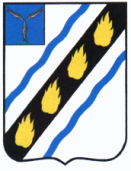 ЗОЛОТОСТЕПСКОЕ  МУНИЦИПАЛЬНОЕ  ОБРАЗОВАНИЕ СОВЕТСКОГО  МУНИЦИПАЛЬНОГО  РАЙОНА  САРАТОВСКОЙ  ОБЛАСТИСОВЕТ  ДЕПУТАТОВ (четвертого созыва)РЕШЕНИЕОт 13.06.2019 г. № 41с.Александровка Об установлении размера стоимости движимого имущества, подлежащего учету в реестре муниципального имущества Золотостепского муниципального образования Советского муниципального района Саратовской областиВ соответствии частью 5 статьи 51 Федерального закона от 06.10.2003 № 131- ФЗ «Об общих принципах организации местного самоуправления в Российской Федерации», пунктом 2 Порядка ведения органами местного самоуправления реестров муниципального имущества, утвержденного приказом Министерства экономического развития Российской Федерации от 30.08.2011 № 424, руководствуясь Уставом Золотостепского муниципального образования,  Совет  депутатов  Золотостепского  муниципального образования  РЕШИЛ:	1. Установить, что включению в реестр муниципального имущества Золотостепского муниципального образования Советского муниципального района Саратовской области подлежит находящееся в собственности  Золотостепского муниципального образования Советского муниципального района движимое имущество, стоимость которого превышает 3000 (три тысячи) рублей.	2. Установить, что находящиеся в собственности  Золотостепского муниципального образования Советского муниципального района Саратовской области акции, доли (вклады) в уставном (складочном) капитале хозяйственного общества или товарищества подлежат включению в реестр муниципального имущества Золотостепского муниципального образования Советского муниципального района Саратовской области независимо от их стоимости. 	3. Установить, что включению в реестр муниципального имущества Золотостепского муниципального образования Советского муниципального района Саратовской области подлежат принятые к бухгалтерскому учету подарки, стоимость которых превышает три тысячи рублей, полученные лицами, замещающими муниципальные должности, муниципальными служащими Золотостепского муниципального образования Советского муниципального района Саратовской области, в связи с протокольными мероприятиями, со служебными командировками и с другими официальными мероприятиями.	4. Настоящее решение вступает в силу со дня его официального обнародования. Глава  Золотостепскогомуниципального образования                                                  А.В.Трушин